RESULTADO – TOMADA DE PREÇONº2022310EXA30593HEMUO Instituto de Gestão e Humanização – IGH, entidade de direito privado e sem finslucrativos, classificado como Organização Social, vem tornar público o resultado daTomada de Preços, com a finalidade de adquirir bens, insumos e serviços para o HMI -Hospital Materno Infantil, com endereço à Rua R-7, S/N, Setor Oeste, Goiânia, CEP: 74.125-090.OBS: ENVIADO PDF DE CONFIRMAÇÃO BIONEXO COM AS INFORMAÇÕES DE RESULTADOVENCEDOROBJETOQUANTVALORUNITÁRIOR$ 1.200,00VALORTOTALR$1.200,00ANNA KAROLINNEPARECER PARA GENETICA1NASCIMENTO EIRELI MEDICA PARA O PACIENTE: RNCNPJ: DE CINTIA LORRAINE MARCAL8.461.892/0001-47 DE JESUS230593/2022Goiânia/GO, 06 de outubro de 2022.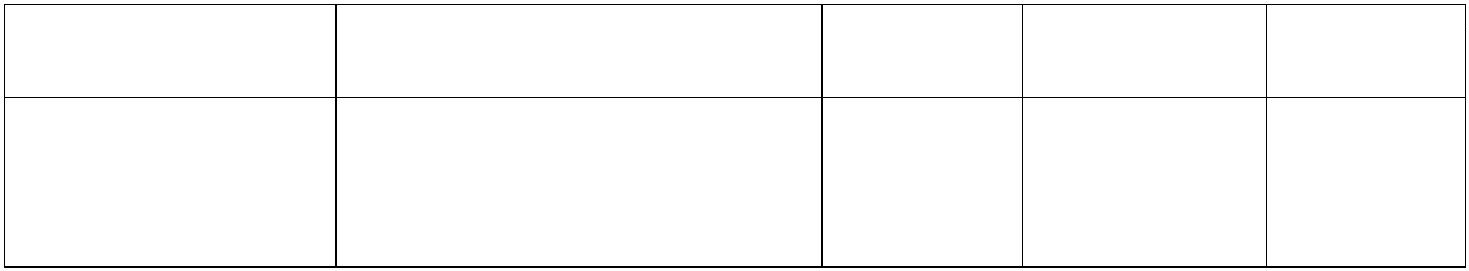 